产品规格书产品实拍图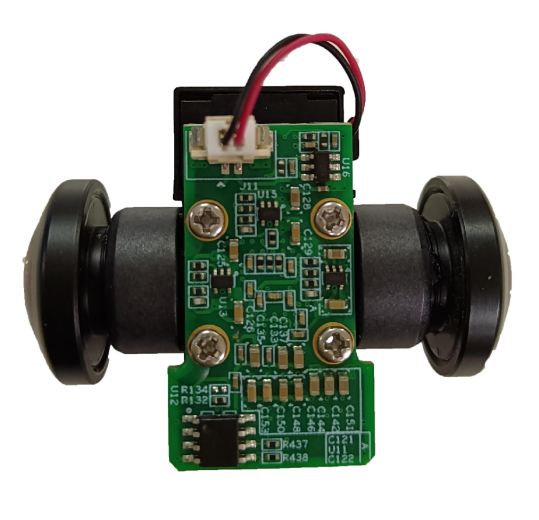 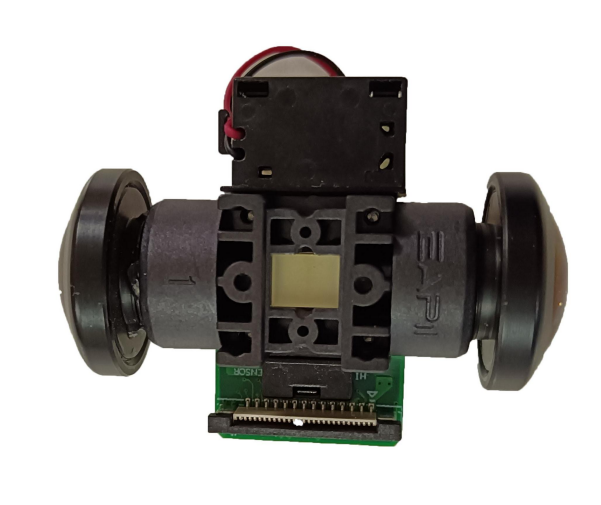               正面							 		反面鱼眼镜头参数型号YX1011-5MP有效焦距0.82mm±5%相对孔径F2.2±5%视场角(POV)水平(H)@205°视场角(POV)垂直(V)@205°视场角(POV)对角(D)@205°后焦5.91mm±0.1镜头总长27.14mm±0.3mm分辨力Center:200 lp/mm分辨力Φ1.8:160 lp/mm工作温度-20℃~+70℃棱镜参数型号EP-PRISM1反射膜介质高反射膜，波长400~700nm反射率R＞98%支架参数材质PC+GF30%组装M12×P0.5 螺丝